 Edwards Syllabus  2017-2018  Name________________________________________ Block______GEOMETRY HONORS UNIT 4 - TRIANGLES & THEIR RELATIONSHIPS HOMEWORK POLICY:  In order to receive a 3, you must do the following (.5 off for each objective not completed):Write your name and date along with the assignment in the top margin.  All of your work must be done in pencil or a black pen.Copy each problem.  If you have to do any graphing, it must be done on graph paper.Every problem must be attempted to the best of your ability.  Use the internet (Khan Academy) if you have problems understanding.All algebraic work must be shown, and it should be neat and organized (hint:  circle or underline your answers).All worksheets should be checked and fully corrected using a red pen before coming to class.  Go to cindyedwards.weebly.com.Finally, assess your understanding by evaluating yourself before coming to class.  LEARNING TARGETS:Target 1:  I CAN classify triangles by sides and angles & apply the triangle sum & exterior-angle theorems in real world situations.Target 2:  I CAN use CPCTC to find missing sides and angles of congruent trianglesTarget 3:  I CAN prove that triangles are congruent using the following methods:  SSS, SAS, ASA, AAS, or HLTarget 4:  I CAN identify and apply the properties of special segments in triangles, including altitudes, medians, and bisectors.   Target 5:  I CAN apply the inequality relationships of angles or sides of one or two triangles in real world situations, including ordering the sides and angles of a triangle.ENDURING UNDERSTANDINGS:  Triangles are the cornerstone of geometry.Congruent triangles share corresponding parts.The coordinate plane can be used to prove congruent triangles.Triangles are essential in architecture.The measure of segment lengths determines whether a figure is a triangle.Relationships of geometric figures must be based on provable facts and not assumptions.ESSENTIAL QUESTIONS:   Why are triangles important in geometry?How do you identify corresponding parts of congruent triangles?How do you use coordinate geometry to find relationships within triangles?How are triangles used in structural design?What relationship exists between the side lengths of triangles?How will changing the measure of one angle affect the triangle?VIRGINIA STATE SOL Objectives (2009):  G.5 	The student, given information concerning the lengths of sides and/or measures of angles in triangles, willa)	order the sides by length, given the angle measures;b)	order the angles by degree measure, given the side lengths;c)	determine whether a triangle exists; andd)	determine the range in which the length of the third side must lie.These concepts will be considered in the context of real-world situations.G.6	The student, given information in the form of a figure or statement, will prove two triangles are congruent, using algebraic and coordinate methods as well as deductive proofs.VIRGINIA BEACH OBJECTIVES:DATEDAILY LEARNING TARGETS & OBJECTIVESDAILY LEARNING TARGETS & OBJECTIVESINDEPENDENT PRACTICE (HOMEWORK)INDEPENDENT PRACTICE (HOMEWORK)INDEPENDENT PRACTICE (HOMEWORK)INDEPENDENT PRACTICE (HOMEWORK)GRADEWed, Nov. 15Day 0Test on Unit 3Classifying TrianglesTest on Unit 3Classifying TrianglesComplete the Classifying Triangles Notes Do IXL F.1 (you must score 80% or higher!)Complete the Classifying Triangles Notes Do IXL F.1 (you must score 80% or higher!)Complete the Classifying Triangles Notes Do IXL F.1 (you must score 80% or higher!)Complete the Classifying Triangles Notes Do IXL F.1 (you must score 80% or higher!)L. Target?Emoji    What Questions do you still have?    What were your AHA Moments?What were your AHA Moments?What were your AHA Moments?What were your AHA Moments?What were your AHA Moments?Fri, Nov. 17Day 1Review Classifying TrianglesAngles of TrianglesReview Classifying TrianglesAngles of TrianglesDo IXL F.2 & F.3 (you must score 80% or higher!)Do IXL F.2 & F.3 (you must score 80% or higher!)Do IXL F.2 & F.3 (you must score 80% or higher!)Do IXL F.2 & F.3 (you must score 80% or higher!)L. Target?Emoji    What Questions do you still have?    What were your AHA Moments?What were your AHA Moments?What were your AHA Moments?What were your AHA Moments?What were your AHA Moments?Tue, Nov. 21Day 2Congruent Triangles (CPCTC)Prove Triangles Congruent by SSS, SAS, ASA, and AASCongruent Triangles (CPCTC)Prove Triangles Congruent by SSS, SAS, ASA, and AASDay 02 Congruent Triangles WorksheetIXL J.1, J.2, K.1, K.3, K.5Day 02 Congruent Triangles WorksheetIXL J.1, J.2, K.1, K.3, K.5Day 02 Congruent Triangles WorksheetIXL J.1, J.2, K.1, K.3, K.5Day 02 Congruent Triangles WorksheetIXL J.1, J.2, K.1, K.3, K.5L. Target?Emoji    What Questions do you still have?    What were your AHA Moments?What were your AHA Moments?What were your AHA Moments?What were your AHA Moments?What were your AHA Moments?Early Release Nov. 22– Adjusted Schedule… Return to school on Monday, Nov. 27!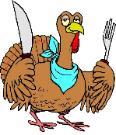 Happy Thanksgiving! Early Release Nov. 22– Adjusted Schedule… Return to school on Monday, Nov. 27!Happy Thanksgiving! Early Release Nov. 22– Adjusted Schedule… Return to school on Monday, Nov. 27!Happy Thanksgiving! Early Release Nov. 22– Adjusted Schedule… Return to school on Monday, Nov. 27!Happy Thanksgiving! Early Release Nov. 22– Adjusted Schedule… Return to school on Monday, Nov. 27!Happy Thanksgiving! Early Release Nov. 22– Adjusted Schedule… Return to school on Monday, Nov. 27!Happy Thanksgiving! Early Release Nov. 22– Adjusted Schedule… Return to school on Monday, Nov. 27!Happy Thanksgiving! Early Release Nov. 22– Adjusted Schedule… Return to school on Monday, Nov. 27!Happy Thanksgiving! Mon, Nov. 27Day 3Proofs on Proving Triangles CongruentClasswork:  Day 03 Congruent Triangles ReviewProofs on Proving Triangles CongruentClasswork:  Day 03 Congruent Triangles ReviewDay 03 Proofs on Proving Triangles CongruentDay 03 Proofs on Proving Triangles CongruentDay 03 Proofs on Proving Triangles CongruentDay 03 Proofs on Proving Triangles CongruentL. Target?Emoji    What Questions do you still have?    What were your AHA Moments?What were your AHA Moments?What were your AHA Moments?What were your AHA Moments?What were your AHA Moments?Wed, Nov. 29Day 4Review of Unit 4A (1/2 way through the unit)Review of Unit 4A (1/2 way through the unit)Review of Unit 4A Worksheet (Pretest)Review of Unit 4A Worksheet (Pretest)Review of Unit 4A Worksheet (Pretest)L. Target?Emoji    What Questions do you still have?    What were your AHA Moments?What were your AHA Moments?What were your AHA Moments?What were your AHA Moments?What were your AHA Moments?Fri, Dec. 1Day 5Day 05 Segments in TrianglesDay 05 Segments in TrianglesDay 05 Segments in Triangles Practice WSIXL M.3Day 05 Segments in Triangles Practice WSIXL M.3Day 05 Segments in Triangles Practice WSIXL M.3Day 05 Segments in Triangles Practice WSIXL M.3L. Target?Emoji    What Questions do you still have?    What were your AHA Moments?What were your AHA Moments?What were your AHA Moments?What were your AHA Moments?What were your AHA Moments?Tue, Dec. 5Day 6Day 06 Inequalities in One Triangle and Triangle Inequality TheoremDay 06 Inequalities in One Triangle and Triangle Inequality TheoremDay 06 Skills Practice WorksheetIXL M.4 & M.5Day 06 Skills Practice WorksheetIXL M.4 & M.5Day 06 Skills Practice WorksheetIXL M.4 & M.5Day 06 Skills Practice WorksheetIXL M.4 & M.5L. Target?Emoji    What Questions do you still have?    What were your AHA Moments?What were your AHA Moments?What were your AHA Moments?What were your AHA Moments?What were your AHA Moments?Thu, Dec. 7Day 7Day 07 Inequalities in Two TrianglesDay 07 Inequalities in Two TrianglesDay 07 Skills Practice WorksheetDay 07 Skills Practice WorksheetL. Target?Emoji    What Questions do you still have?    What were your AHA Moments?What were your AHA Moments?What were your AHA Moments?What were your AHA Moments?What were your AHA Moments?Mon, Dec. 11Day 8Unit 4B Review (the final ½ of the unit)Unit 4B Review (the final ½ of the unit)Unit 4B Test Review WorksheetReview Unit 4A Test Review WorksheetL. Target?Emoji    What Questions do you still have?    What were your AHA Moments?What were your AHA Moments?What were your AHA Moments?What were your AHA Moments?What were your AHA Moments?Wed, Dec. 13 Day 9Unit 4 TestUnit 4 TestTOTAL POINTS:TOTAL POINTS:TOTAL POINTS:TOTAL POINTS:L. Target?Emoji    What Questions do you still have?    What were your AHA Moments?What were your AHA Moments?What were your AHA Moments?What were your AHA Moments?What were your AHA Moments?GH.TR.4.1The student will apply properties of triangles in situations involving Science, Technology,Engineering and Mathematics (STEM),  including: classifying triangles based on sidesand angles; applying the triangle sum theorem; and applying the exterior-angle theorem.GH.TR.4.2	The students will show that triangles are congruent by SSS, SAS, ASA, AAS or HL usingalgebraic and coordinate methods as well as deductive proofs, including flow, paragraphor  two-column proof. (SOL G.6)GH.TR.4.3	The student will draw conclusions about segments or angles using the corresponding parts of congruent triangles theorem, including the use of altitude and median of a triangle, and overlapping triangles. (SOL G.6)GH.TR.4.4	The students will apply the inequality relationships for angles or sides of one or twotriangles in situations involving Science, Technology, Engineering and Mathematics(STEM), including ordering the sides and angles of a triangle. (SOL G.5 a, b, c, d)